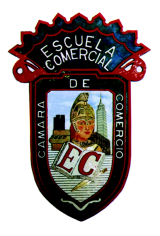 OBJECTIVO Reforzar los conocimientos adquiridos en las sesiones de clase relativos a los estados financieros y su clasificación como elemento fundamental para el análisis financieroDESARROLLO Contesta las siguientes preguntas con base en las notas referentes al temaQué muestra el Balance general?Con qué otro nombre se le conoce al Balance General?Cuáles son las formas de presentación del Balance General? Qué información incluye el encabezado del balance general?Qué información incluye el cuerpo del balance general?Cuál es la estructura del balance en forma de reporte?Cuál es la estructura del balance en forma de cuentaQué es el activo? Qué es el pasivo?Qué es el capital social? Menciona una cuenta de activo  y una de pasivoCon qué otro nombre se le conoce al Estado de Resultados?Qué muestra el estado de resultados?Qué información muestra el cuerpo del estado de resultados?Señala dos elementos que se incluyen en el pie del balanceGrupo: 53BProfra. Rosa María López Larios